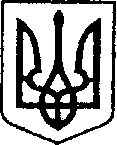                                                        УКРАЇНА                              ЧЕРНІГІВСЬКА ОБЛАСТЬН І Ж И Н С Ь К А    М І С Ь К А    Р А Д А_13_ сесія VIII скликанняР І Ш Е Н Н Явід 16  вересня 2021 р.	                м. Ніжин	                             № 45-13/2021           Відповідно до статей 25, 26, 42, 59, 60, 73 Закону України «Про місцеве самоврядування в Україні», Регламенту Ніжинської міської ради Чернігівської області, затвердженого рішенням Ніжинської міської ради від 27 листопада 2020 року № 3-2/2020, рішення Ніжинської міської ради від 24 грудня 2020 року № 9-4/2020 «Про затвердження плану діяльності з підготовки проектів регуляторних актів на 2021 рік», статті 7 Закону України «Про затвердження державної регуляторної політики у сфері господарської діяльності» щодо планування діяльності з підготовки проектів регуляторних актів, Ніжинська міська рада вирішила:1. Внести зміни в додаток №1 «План діяльності з підготовки проектів регуляторних актів на 2021 рік» до рішення Ніжинської міської ради від 24 грудня 2020 року «Про затвердження плану діяльності з підготовки проектів регуляторних актів на 2021 рік» та доповнити його пунктами 7 та 8 наступного змісту:«7.   Вид проекту: рішення Ніжинської міської ради;                 Назва проекту: «Про затвердження Порядку розміщення зовнішніх рекламних засобів (реклами) на території Ніжинської територіальної громади»;                ціль прийняття: основною метою є законодавче врегулювання питання оформлення рекламних засобів на території міста Ніжин;                строк підготовки: друге півріччя 2021 року;               розробник проекту: відділ містобудування та архітектури виконавчого комітету Ніжинської міської ради;8.  Вид проекту: рішення Ніжинської міської ради;    назва проекту: «Про затвердження Правил благоустрою територій населених пунктів Ніжинської територіальної громади»;   ціль прийняття: основною метою є регламентування норм та правил поведінки усіх мешканців населених пунктів Ніжинської територіальної громади у сфері благоустрою відповідно до норм чинного законодавства України;   строк підготовки: друге півріччя 2021 року;             розробник проекту: відділ благоустрою, роботи з органами самоорганізації населення та взаємодії з правоохоронними органами»;         2. Вважати таким, що втратило чинність рішення Ніжинської міської ради від 01 липня 2021 року  №50-11/2021 «Про внесення змін в додаток №1 до рішення Ніжинської міської ради від 24 грудня 2021 р. №9-4/2020 «Про затвердження плану діяльності з підготовки проектів регуляторних актів на 2021 рік».3. Начальнику відділу містобудування та архітектури виконавчого комітету Ніжинської міської ради  Мироненко В. Б. забезпечити оприлюднення цього рішення на офіційному сайті Ніжинської міської ради протягом п’яти робочих днів з дня його прийняття.4. Організацію виконання даного рішення покласти на першого заступника міського голови з питань діяльності виконавчих органів ради Вовченко Ф. І.  5. Контроль за виконанням даного рішення покласти на постійну комісію міської ради з питань регламенту, законності, охорони прав і свобод громадян, запобігання корупції, адміністративно-територіального устрою, депутатської діяльності та етики (голова комісії Салогуб В. В.).Міський голова						                   Олександр КОДОЛАПро внесення змін в додаток №1 до рішення  Ніжинської міської ради від 24 грудня 2021 р. №9-4/2020«Про затвердження плану діяльності з підготовки проектів регуляторних актів на 2021 рік»